Výšky v trojúhelníku                                                                                     25.3.2021(videohodina) ostroúhlý Δ                                                              tupoúhlý Δ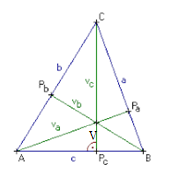 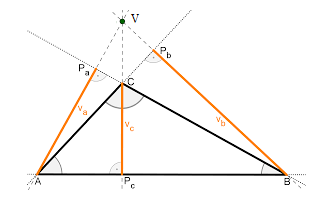 pravoúhlý Δ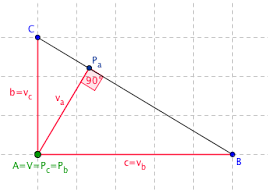  Narýsuj libovolný ostroúhlý Δ a sestroj jeho výšky. Označ průsečík  výšek. Narýsuj libovolný tupoúhlý Δ a sestroj jeho výšky.  Označ průsečík výšek. Narýsuj libovolný pravoúhlý Δ a sestroj jeho výšky. Označ průsečík výšek.